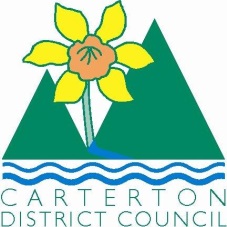 		IN THE MATTER	of the Sale and Supply of Alcohol Act 2012		AND		IN THE MATTER	of an application by Nigel Raymond Knowles, 50 Knots Beverage Co. Ltd. for a Remote sales off-licence pursuant to s.99 of the Act in respect of premises situated at 160 East Taratahi Road, Carterton  known as Peak Brewery BEFORE THE CARTERTON DISTRICT LICENSING COMMITTEEChairperson: 	Elaine BrazendaleSecretary:		Colin WrightDECISIONThis is an application by Nigel Raymond Knowles, 50 Knots Beverage Co. Ltd for a Remote sales off-licence in respect of premises situated at 160 East Taratahi Road,Carterton known as Peak Brewery.The application is in respect of premises in which the principal business is the manufacture and sale of alcohol.The application was duly advertised and no objection or notice of desire to be heard has been received.  Accordingly, we deal with the matter on the papers.We are satisfied as to the matters to which we must have regard as set out in s.105 of the Act and we grant the applicant an off-licence.Alcohol may be sold online only, 24 hours per day, seven days per week having identified that the purchaser is 18 years of age or over.The licence may be issued immediately. The applicant's attention is drawn to ss.55, 56, 57 and 214 (3) of the Act obliging the holder of an off-licence to display:-1.		A copy of the licence, and of the conditions of the licence, attached to the interior of the premises so as to be easily read by persons entering through each principal entrance; AND2.	A sign prominently displayed inside the premises, which identifies by name the manager for the time being on duty.Dated at Carterton this 9th day of July 2014__________________Elaine Brazendale ChairpersonCarterton District Licensing Committee